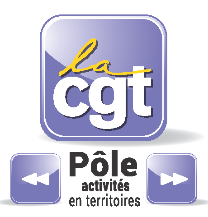 Objet : stage de formation syndicale à l’intention des mandatés CESER – 4 au 8 décembre 2017Cher-e camarade,Alors que les Ceser doivent être renouvelés à la fin de l’année 2017 dans une nouvelle configuration issue de la fusion des régions et prenant en compte la nouvelle mesure de la représentativité, des modifications importantes sont prévisibles dans la composition des groupes CGT. Le renouvellement devrait être lui aussi important. Nos camarades mandaté.e.s auront à travailler dans un paysage institutionnel profondément modifié où les régions mettent en œuvre des compétences élargies.La formation du maximum de mandaté.e.s est essentielle pour préparer ces renouvellements. Le pôle « Activités CGT en territoires » organise une formation à destination des mandaté.e.s dans les Ceser, qu’ils soient nouveaux ou expérimentés. Elle aura lieu du 4 au 8 décembre 2017 à Courcelle.A ce jour, le programme prévu est le suivant : La direction sera assurée par le pôle Territoires. Nous travaillons à la recherche des intervenants les plus pertinents.Comme pour toute formation syndicale, ta présence est nécessaire du début à la fin sans interruption.Dès maintenant, merci de faire acte de candidature en adressant la fiche jointe au pôle territoires. Afin d’assurer la représentation du maximum de régions, nous te confirmerons ton inscription au mois d’octobre.Reçois, cher-e camarade, nos très fraternelles salutations.Bruno Bouvier	Dominique GALLETAnimateur du pôle « Activités Cgt en territoire »	Conseillère confédérale du pôle	« Activités Cgt en territoire »Lundi 4Mardi 5Mercredi 6Jeudi 7Vendredi 8MATINAccueilPrésentation et attentes des stagiaires Présentation et objectifs du stage Les schémas stratégiques :SRDEIISRADDETSRESRICPRDOFPet les compétences associées.Les finances publiques localesLes budgets des conseils régionauxLa compétence transports des conseils régionauxLe mandat au Ceser dans l’activité régionale CGT     APRES-MIDILe paysage territorialLes lieux du dialogue social territorial et d’intervention syndicaleLes schémas stratégiques :SRDEIISRADDETSRESRICPRDOFPet les compétences associées.Les finances publiques localesLes budgets des conseils régionauxL’évaluation des politiques publiques et les enjeux démocratiquesEvaluation